Прогноз чрезвычайных ситуаций, происшествий и аварий на территории Свердловской областина 28 марта 2024 года1.Природные ЧС:Метеорологический прогнозОЯ: – не прогнозируются.НЯ: – сильные осадки в виде снега, гололедные явления, метели.Прогноз ледовой обстановки:В связи с повышением среднесуточной температуры на водных объектах области ожидается ослабление льда.Прогноз паводковой обстановки: 	В связи с ожидаемыми осадками в виде мокрого снега и дождя
не исключается вероятность подтопления низменных участков населенных пунктов не имеющих естественного стока воды.Прогноз сейсмологической обстановки:Экзогенные геологические процессы на территории области по всем типам прогнозируются на уровне среднемноголетних значений.Прогноз экологической обстановки:На территории Свердловской области не прогнозируется высокого 
и экстремально высокого уровня загрязнения атмосферного воздуха.1.1. Прогноз биологической опасности:Эпидемиологическая обстановка: Будут продолжаться лечебно-профилактические мероприятия в связи 
с новой коронавирусной инфекцией.Обстановка по остальным инфекционным заболеваниям будет оставаться стабильной.Эпизоотическая обстановка: Продолжится реализация специальных противоэпизоотических 
и ветеринарно-санитарных мероприятий.2. Техногенные ЧС:Дорожно-транспортные происшествия:В связи с прогнозируемыми неблагоприятными явлениями (сильные осадки в виде снега и мокрого снега, метель, гололед и гололедица на дорогах) 
и нарушениями правил дорожного движения водителями транспортных средств прогнозируется увеличение ДТП с пострадавшими.Возникновение ДТП возможно на участках автомобильных дорог: Екатеринбург-Тюмень (Белоярский ГО), Пермь-Екатеринбург (Нижнесергинский МР), Невьянск-Реж-Артёмовский-Килачевское (Режевской ГО), Серов-Североуральск-Ивдель (ГО Краснотурьинск), а также населенных пунктах 
в следующих муниципальных образованиях: МО «город Екатеринбург», город Нижний Тагил, Каменск-Уральский ГО, Ачитский ГО, Новоуральский ГО, 
ГО Верхотурский, Полевской ГО.Техногенные пожары:Техногенные пожары, вызванные нарушением правил эксплуатации печей, прогнозируются преимущественно в частных жилых домах, дачных, надворных постройках в городах и сельской местности.Прогноз нарушений на системах жилищно-коммунального хозяйства 
и жизнеобеспечения населения:В связи с изношенностью инженерных сетей и оборудования вероятны нарушения и инциденты на системах ЖКХ, с наибольшей вероятностью возникновения на системах водоснабжения, теплоснабжения.Вероятность нарушений на системе энергоснабжения в Свердловской области, вызванных неблагоприятными метеорологическими явлениями (сильный снег, сильный ветер, налипанием мокрого снега на провода) - средняя (0,3-0,4).Происшествия на туристических маршрутах:Не исключается вероятность возникновения происшествий на туристических маршрутах.Происшествия на водных объектах:Не исключаются происшествия, связанные с выходом людей и техники 
на ослабленный, подтаявший лед на водных объектах области, а также 
на водоёмах с нарушенным термическим режимом: Белоярском водохранилище (г. Заречный), Рефтинском водохранилище (п.г.т. Рефтинский), Исетском водохранилище (г. Среднеуральск).Прочие происшествия техногенного характера: Вследствие повышения температуры воздуха в дневное время 
не исключается сход снежно ледяных масс с крыш жилых домов, административных зданий и сооружений.Рекомендованные превентивные мероприятияС целью снижения рисков и смягчения последствий возможных чрезвычайных ситуаций рекомендуется:Органам местного самоуправления муниципальных образований:1.1. При получении оперативного, экстренного или штормового предупреждения об опасных природных явлениях организовать оперативное прогнозирование возможных последствий, определить степень опасности, осуществить оповещение и информирование населения, которое может оказаться в зоне влияния опасного природного явления.- проверить и обеспечить готовность системы оповещения, средств связи и управления, в том числе дублирующих;- уточнить расчет сил и средств для ликвидации возможных чрезвычайных ситуаций;- усилить контроль за обстановкой по линии дежурно-диспетчерских служб, обеспечить немедленное прохождение информации и докладов.1.2. При возникновении опасных природных явлений на территории муниципальных образований необходимо в трёхдневный срок приглашать в пострадавший район представителя ближайшей метеостанции для подтверждения данного явления, с последующим запросом в ФГБУ «Уральское УГМС» о подтверждении опасного природного явления с описанием нанесенного разрушения, повреждения объектов, жилых построек и предварительного материального ущерба.1.3.	Для предотвращения происшествий на водных объектах, при обнаружении мест несанкционированного выезда техники и транспортных средств на лед, произвести засыпку подъездных путей и выставить запрещающие аншлаги. Осуществлять разъяснительную работу среди населения и любителей рыбной ловли по безопасному поведению людей 
на водных объектах в весенний период.1.4. В целях недопущения завоза и распространения на территории Свердловской области заболевания, вызванного новым коронавирусом (2019-nCoV):- взять под личный контроль санитарно-эпидемиологическую обстановку на территории муниципального образования.1.5. Проводить противоэпидемические и профилактические мероприятия по предупреждению распространения среди населения заболеваемости ОРВИ и пневмонии, ОКИ, острого вирусного гепатита «А», а также кори.1.6. Для предотвращения аварийных и чрезвычайных ситуаций 
на автомобильных дорогах:- проводить мониторинг дорожной обстановки на подведомственной территории;- регулярно информировать население о состоянии дорожного покрытия;- оперативно доводить прогнозную информацию по метеорологической обстановке до руководителей дорожно-эксплуатационных служб и предприятий, осуществляющих поддержание в удовлетворительном состоянии дорожного покрытия.1.7. Для предотвращения аварийных и чрезвычайных ситуаций на системах 
жизнеобеспечения необходимо:- поддерживать в готовности аварийно-восстановительные бригады по ликвидации возможных аварий на системах тепло-, водо-, газо- 
и электроснабжения;	- принимать меры по обеспечению бесперебойного электро- и водоснабжения котельных и водозаборных сооружений.1.8. Организовать работу с руководителями предприятий организаций, 
учреждений-владельцев зданий, сооружений и взять под личный контроль очистку кровель от снежно-ледяных масс и сосулек. Особое внимание обратить на очистку кровли зданий с широкопролетными конструкциями.1.9. В целях предотвращения возникновения природных пожаров- усилить контроль за обстановкой по линии дежурно-диспетчерских служб, обеспечить немедленное прохождение информации и докладов;- продолжать мероприятия по очистке территорий в полосе отвода автомобильных и железнодорожных дорог;- организовать своевременное реагирование на выявленные термические аномалии и торфяные пожары;- своевременно принимать все исчерпывающие меры по ликвидации возгораний (торфяных пожаров) до наступления лесопожарного сезона.2. Органам ГИБДД: -	при возникновении неблагоприятных и опасных метеорологических явлений, влияющих на безопасность дорожного движения, обеспечить усиленное несение службы патрульными экипажами ДПС и на стационарных постах;-	реализовать меры по предупреждению аварийных ситуаций 
на участках автомобильных дорог (наиболее опасных к возникновению ДТП);	-	своевременно информировать население, дорожные службы, органы местного самоуправления муниципальных образований о состоянии дорожного покрытия.3. Руководителям предприятий, организаций и учреждений:3.1. Усилить охрану и предусмотреть меры безопасности промышленных и особо важных объектов, обеспечивающих жизнедеятельность населения, а также объектов с массовым пребыванием людей (спортивные сооружения, торговые и развлекательные центры и т.д.) при получении информации об угрозе террористических актов;3.2. Дорожно-эксплуатационным организациям своевременно и в полном объеме произвести необходимые работы для поддержания удовлетворительного состояния дорожного покрытия.4. Органам Государственного пожарного надзора для предотвращения роста техногенных пожаров в жилом секторе: 	- проводить регулярные проверки по контролю за использованием населением самодельных и несертифицированных электронагревательных приборов, бытовых газовых, керосиновых, бензиновых и других устройств;	- усилить работу в муниципальных образованиях по контролю за использованием населением самодельных и несертифицированных электронагревательных приборов, теплогенерирующих агрегатов 
и устройств, бытовых газовых, керосиновых, бензиновых и других устройств,
а также печного отопления.Специалист по мониторингу, прогнозированию 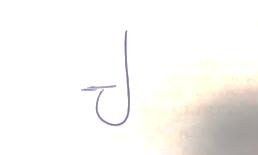 и моделированию чрезвычайных ситуацийЦУКС ГУ МЧС России по Свердловской областимайор внутренней службы                                                      		       А.А. КотловСтарший оперативный дежурныйЦУКС ГУ МЧС России по Свердловской области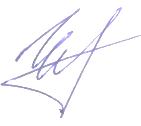 майор внутренней службы                                                                        Д.А. ЧеркашинПогоду в Свердловской области будет определять северная часть циклона.Погоду в Свердловской области будет определять северная часть циклона.Свердловская областьОблачно, ночью на севере и в горах снег, местами сильный, на юге умеренные осадки (мокрый снег, дождь), днем небольшие, местами умеренные осадки (снег, мокрый снег, на юге с дождем). В отдельных районах гололедные явления (налипание мокрого снега на проводах, гололед, на дорогах гололедица), на севере и в горах метель. Ветер восточный, северо-восточный 5-10 м/с, местами порывы до 15 м/с. Температура воздуха ночью на юге -2,+3°, на севере -2,-7°, на крайнем севере до -12°, днем -4,+1°, на крайнем севере до -9°, на крайнем юге 
и юго-востоке +3,+8°.МО «город Екатеринбург»Облачно с прояснениями, ночью умеренные, днем небольшие осадки (дождь, мокрый снег). Ветер восточный, северо-восточный 5-10 м/с. Температура воздуха ночью +1,+3°, днем +3,+5°.Северный УООблачно, ночью снег, местами сильный, днем небольшие, местами умеренные осадки (снег, мокрый снег). В отдельных районах гололедные явления (налипание мокрого снега на проводах, гололед, на дорогах гололедица), метель. Ветер восточный, северо-восточный 5-10 м/с, местами порывы до 15 м/с. Температура воздуха ночью -2,-7°, на крайнем севере до -12°, днем 0,-4°, на крайнем севере до -9°.Восточный УООблачно, ночью умеренные осадки (мокрый снег, дождь), днем небольшие, местами умеренные осадки (снег, мокрый снег, дождь). 
В отдельных районах гололедные явления (налипание мокрого снега 
на проводах, гололед, на дорогах гололедица). Ветер восточный, северо-восточный 5-10 м/с. Температура воздуха ночью 0,+3°, днем +4,+8°.Западный УООблачно, ночью мокрый снег, снег, местами сильный, днем небольшие, местами умеренные осадки (снег, мокрый снег). В отдельных районах гололедные явления (налипание мокрого снега на проводах, гололед, 
на дорогах гололедица), метель. Ветер восточный, северо-восточный 
5-10 м/с, местами порывы до 14 м/с. Температура воздуха ночью -2,+1°, днем +2,+6°.Горнозаводской УООблачно, ночью снег, местами сильный, днем небольшие, местами умеренные осадки (снег, мокрый снег). В отдельных районах гололедные явления (налипание мокрого снега на проводах, гололед, на дорогах гололедица), метель. Ветер восточный, северо-восточный 5-10 м/с, местами порывы до 15 м/с. Температура воздуха ночью 0,-2°, 
днем -2,+1°.Южный УООблачно, ночью умеренные осадки (мокрый снег, дождь), днем небольшие, местами умеренные осадки (снег, мокрый снег, дождь). 
В отдельных районах гололедные явления (налипание мокрого снега 
на проводах, гололед, на дорогах гололедица). Ветер восточный, северо-восточный 5-10 м/с. Температура воздуха ночью на юге 0,+3°, 
днем +3,+7°.